Identificação do Produto e da EmpresaNome do produto: FluconazolNome da Empresa: Gemini Industria de Insumos Farmacêuticos Ltda Endereço: VP 4D Qd 8A, Módulos 01 e 02-DAIATelefone Fixo: 62-3701-5468Telefone Móvel: 62-3701-5474E-mail:  sacgo@purifarma.com.brComposição e informações sobre os ingredientes2.1 SubstânciaNome químico: FluconazolFórmula: C13H12F2N6OSinônimo:1H-1,2,4-Triazole-1-ethanol, alpha-(2,4-difluorophenyl)- alpha-(1H-1,2,4-triazol-1ylmethyl).Massa molar: 306.27 g/molNº CAS Classificação: 86386-73-42.2: MisturaNão aplicávelIdentificação de Perigos3.1 Classificação da substância ou misturaToxicidade aguda, Oral (Categoria 4), H302 Toxicidade à reprodução (Categoria 1B), H360Perigoso ao ambiente aquático – Agudo (Categoria 3), H402 Perigoso ao ambiente aquático – Crônico. (Categoria 3), H4123.2 Elementos do rótuloRotulagem de acordo com o Regulamento (CE) 1272/2008Pictograma: 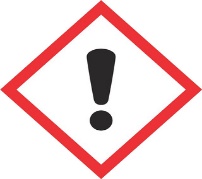 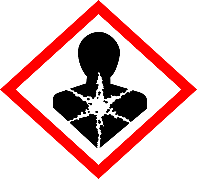 Palavra-sinal: Perigo Advertência de perigo: - H302 Nocivo se ingerido. - H360 Pode prejudicar a fertilidade ou o feto. - H412 Nocivo para os organismos aquáticos, com efeitos prolongados.Recomendação de prudência – Prevenção:- P201 Obtenha instruções específicas antes da utilização. - P202 Não manuseie o produto antes de ter lido e compreendido todas as precauções de segurança.- P264 Lave a pele cuidadosamente após o manuseio. - P270 Não coma, beba ou fume durante a utilização deste produto. - P273 Evite a liberação para o meio ambiente. - P280 Use luvas de proteção/ roupa de proteção/ proteção ocular/ proteção facial.Recomendação de prudência – Resposta:- P301 + P312 + P330 Em caso de ingestão: Caso sinta indisposição, contate um Centro de Informação Toxológica/ médico. Enxágue a boca. - P308 + P313 Em caso de exposição ou suspeita de exposição: Consulte um médico.Recomendação de prudência – Eliminação: -P501 Descarte o conteúdo/ recipiente em uma instalação aprovada de tratamento de resíduos.Medidas de primeiros-socorros 4.1 Descrição das medidas de primeiros-socorrosApós inalação: Pode causar irritação. Evite a inalação. Remova para o ar fresco.Após contato com a pele: Causa irritação. Evite contato. Lave com água e sabão em abundância.Após contato com os olhos: Pode causar irritação. Evite contato. Enxágüe com grandes quantidades de água.Após ingestão: Não induza o vômito, a menos que seja instruído a fazê-lo por equipe médica. Nunca dê nada pela boca a uma pessoa inconsciente. Afrouxe roupas apertadas, como colarinho, gravata, cinto ou cós. Procure um médico se os sintomas aparecerem.4.2 Sintomas e efeitos mais importantes, agudos e retardadosOs sintomas e efeitos mais importantes são descritos nos elementos do rótulo (seção 2.2) e/ou na seção 11.4.3 Indicação da atenção médica imediata e do tratamento especial necessárioEm caso de acidente ou mal-estar, procurar imediatamente o atendimento médico, e se possível mostrar a ficha de segurança do produto.Medidas de combate a incêndio5.1 Meios de extinçãoÁgua, pó seco, dióxido de carbono ou espuma conforme apropriado para o fogo e materiais circundantes.5.2 Riscos especiais resultantes da substância ou da misturaÓxidos de Carbono. Óxidos de nitrogênio (NOx), Ácido Fluorídrico, Combustível; Em caso de incêndio formam-se gases inflamáveis e vapores perigosos. 5.3 Precauções para bombeirosComo em todos os incêndios, evacue o pessoal para uma área segura. Os bombeiros devem usar equipamento autônomo de respiração e roupas de proteção.Medidas de controle para derramamento e vazamento6.1 Precauções pessoais, equipamentos de proteção e procedimentos de emergênciaRecomendações pessoais aos não envolvidos com emergências: Pare o vazamento e elimine todas as fontes de ignição (não fumar, faíscas ou chamas). Cercar ou isolar a área afetada e não permitir que indivíduos toquem ou caminhem pelo material derramado, a menos que estejam usando roupas de proteção adequadas. Use roupas e equipamentos de proteção compatíveis com o grau de perigo. Espuma supressora de vapor ou spray de água pode ser usado para controlar os vapores, conforme apropriado.6.2 Precauções ambientaisEvite a entrada em cursos de água, esgotos, sistemas de drenagem superficial e áreas pouco ventiladas.Métodos e materiais de contenção e limpezaPequeno Derramamento: Use ferramentas apropriadas para colocar o sólido derramado em um recipiente adequado para descarte de resíduos. Finalize a limpeza espalhando água na superfície contaminada e descarte de acordo com os requisitos das autoridades locais e regionais.Grande Derramamento: Use uma pá para colocar o material em um recipiente de descarte de resíduos conveniente. Terminar a limpeza espalhando água sobre a superfície contaminada e deixar evacuar pela rede sanitária.6.4 Consulta a outras seçõesPara eliminação dessa substância, ver seção 13.Manuseio e ArmazenamentoPrecauções para manuseio seguroTrabalhar com chaminé. Não inalar a substância/mistura.7.2 Condições para armazenamento seguro, incluindo incompatibilidadesPreserve em recipientes fechados e armazene abaixo de 30°.7.3 Utilizações finais específicasPara eliminação de resíduos ver secção 13.Controle de exposição e proteção individual8.1 Parâmetros de controleNão contém substâncias com valores limites de exposição ocupacional e indicadores biológicos, e outros limites e valores.8.2 Controles da exposiçãoMedidas de controle de engenharia: Mudar imediatamente a roupa contaminada. Profilaxia cutânea. Depois de terminar o trabalho, lavar as mãos e a rosto.Equipamento de proteção individual apropriado: -Proteção de olhos/face: Óculos de segurança ou óculos de proteção. -Proteção da pele e do corpo: Devem ser usados macacões de proteção. As mangas devem ter fita adesiva ou luvas sobre elas para evitar que o material entre em contato com a pele.   -Proteção respiratória: Use um respirador aprovado pelo NIOSH, se for determinado que é necessário por uma pesquisa de higiene industrial envolvendo monitoramento do ar. Caso um respirador não seja necessário, uma máscara de poeira aprovada deve ser usada.Propriedades Físico Químicas9.1 Informações sobre propriedades físico-químicas básicasAspecto: Pó cristalino branco ou quase branco.Odor: Inodor ou qause inodor.pH: 5,5 - 7,0 (em uma solução aquosa de 0,2 gramas/litro).Ponto de fusão: 138 - 140 ° CPonto de ebulição: Não existem informações disponíveis.Ponto de fulgor: Não existem informações disponíveis.Taxa de evaporação: Não existem informações disponíveis.Inflamabilidade: Não existem informações disponíveis.Limite inferior/superior de inflamabilidade ou explosividade: Não existem informações disponíveis.Pressão de vapor: Não existem informações disponíveis.Densidade de vapor: Não existem informações disponíveis.Densidade: Não existem informações disponíveisSolubilidade: Ligeiramente solúvel, livremente solúvel em metanol; solúvel em álcool e em acetona; moderadamente solúvel em isopropanol e em clorofórmio; Ligeiramente solúvel em toluene.Coeficiente de partição – n-octanol/água: Não existem informações disponíveis.Temperatura de auto-ignição: Não existem informações disponíveis.Temperatura de decomposição: Não existem informações disponíveis.Viscosidade: Não existem informações disponíveis.9.2 Outras informaçõesNão existem informações disponíveis.Estabilidade e reatividade10.1 ReatividadeNão existem informações disponíveis.10.2 Estabilidade químicaO produto é estável quimicamente sob condições ambiente padrão (temperatura ambiente).10.3 Possibilidade de reações perigosasNão existem informações disponíveis.10.4 Condições a serem evitadasEvite a exposição ao calor.10.5 Materiais incompatíveisÓxidantes.10.6 Produtos de decomposição perigosaQuando aquecido até a decomposição, o material emite fumaça tóxica de NOx e HF. Emite fumos tóxicos em condições de incêndio.Informações Toxicologicas11.1 Informações sobre efeitos toxicológicosToxicidade aguda: LD50 (oral-rato): 1271 mg/kg.Toxicidade crônica: Não existem informações disponíveis.Corrosão/irritação na pele: Não existem informações disponíveis.Lesões oculares graves/ irritação ocular: Não existem informações disponíveis.Sensibilização respiratória ou da pele: Não existem informações disponíveis.Mutagenicidade em células germinativas: Não existem informações disponíveis.Carcinogenicidade: Não existem informações disponíveis.Toxicidade à reprodução e lactação: Não existem informações disponíveis.Toxicidade sistêmica para certos órgãos-alvo – exposição única: Não existem informações disponíveis.Toxicidade sistêmica para órgão-alvo específico – exposição repetidas: Não existem informações disponíveis.Perigo por aspiração: Não existem informações disponíveis.11.2 Informações complementaresEssa substância deve ser manuseada de acordo com as Boas práticas Industriais de Higiene e Segurança.Informações Ecologicas12.1 ToxicidadeNão existem informações disponíveis.12.2 Persistência e degradabilidadeNão existem informações disponíveis.12.4 Mobilidade no soloNão existem informações disponíveis.12.5 Resultados da avaliação PBT e vPvBNão existem informações disponíveis.Consideração sobre destinação  finalO material residual deve ser eliminado de acordo com os regulamentos nacionais e locais. Deixar os produtos químicos nos recipientes originais. Não misturar com outros materiais residuais. Manusear os recipientes não limpos como o próprio produto. As advertências de perigo e recomendações de prudência apresentadas na etiqueta aplicam-se também a todos os resíduos deixados no recipiente. Uma eliminação ou reciclagem descontrolada desta embalagem não é permitida e pode ser perigosa. A embalagem tem de ser incinerada numa instalação de incineração adequada que disponha de uma autorização fornecida pelas autoridades competentes.Informação sobre TransporteNúmero ONU:Nome apropriado para embarque:-ANTT: Mercadorias não perigosas.-IMDG: Mercadorias não perigosas.-IATA: Mercadorias não perigosas.-ADR/RID: Mercadorias não perigosas.-DOT(US): Mercadorias não perigosas.Classe/subclasse de riso principal e subsidiário:Número de risco: Não existem informações disponíveis.Grupo de embalagem:Regulamentações adicionais: Não existem informações disponíveis.RegulamentaçõesEsta Ficha de Informações de Produtos Químicos foi formulada de acordo com a NBR 14725-4/2014 da ABNT (Associação Brasileira de Normas Técnicas).Outras informaçõesInformações importantes, mas não especificamente descritas às seções anteriores: Esta FISPQ foi elaborada baseada nos conhecimentos atuais do produto químico e fornece informações quanto à proteção, à segurança, à saúde e ao meio ambiente. Adverte-se que o manuseio de qualquer substância química requer o conhecimento prévio de seus perigos pelo usuário. Cabe à empresa usuária do produto promover o treinamento de seus empregados e contratados quanto aos possíveis riscos advindos do produto.ADR/RID: DOT (US): IMDG: IATA: ANTT: ADR/RID: DOT (US): IMDG: IATA: ANTT: ADR/RID: DOT (US): IMDG: IATA: ANTT: 